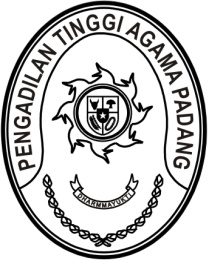     S  U  R  A  T      T  U  G  A  S    Nomor : W3-A/    /PP.01.3/9/2022Menimbang 	: 	bahwa Pengadilan Tinggi Agama Padang akan mengadakan kegiatan Asistensi Pelaksanaan Penyusunan Laporan Keuangan Berbasis Akrual Tahun 2022 di Wilayah Pengadilan Tinggi Agama Padang di pandang perlu menugaskan panitia pelaksana kegiatan dimaksud;Dasar	:	1.  Keputusan Ketua Pengadilan Tinggi Agama Padang nomor W3-A/2427/OT.01.2/IX/2022 tanggal 9 September 2022 tentang Penunjukan Panitia Kegiatan Asistensi Pelaksanaan Penyusunan Laporan Keuangan Berbasis Akrual Tahun 2022 di Wilayah Pengadilan Tinggi Agama Padang	     2. Daftar Isian Pelaksanaan Anggaran Pengadilan Tinggi Agama Padang Nomor SP DIPA-005.01.2.401900/2022 tanggal 17 November 2021;MEMBERI TUGASKepada	: 	1. Nama	: Mukhlis,S.H.			NIP	: 197302242003121002			Pangkat/Gol.Ru	: Pembina (IV/a)			Jabatan	: Kepala Bagian Umum dan Keuangan		2. Nama	: Millia Sufia,S.E.,S.H.,M.M.			NIP	: 198410142009042002			Pangkat/Gol.Ru	: Penata/(III/c)			Jabatan	: Kepala Subbagian Keuangan dan Pelaporan		3. Nama	: Elsa Rusdiana,S.E.			NIP	: 198701252011012017			Pangkat/Gol.Ru	: Penata muda Tk.I /(III/b)			Jabatan	: Analis pengelola keuangan APBN Ahli pertama		4. Nama	: Fitrya Rafani,S.Kom			NIP	: 198905022015032002			Pangkat/Gol.Ru	: Penata Muda (III/a)			Jabatan	: Bendahara		5. Nama	: Novia Mayasari,S.E			NIP	: 199011262020122009			Pangkat/ Gol.Ru	: Penata Muda (III/a)			Jabata	: Verifikator Keuangan		6. Nama	: Yova Nelindy, A.Md.			NIP	: 199305242019032009			Pangkat/ Gol.Ru	: Pengatur (II/c)			Jabatan	: Pengelola Barang Milik Negara		7.	Nama	: Efri Sukma			NIP	: 198402152006041004			Pangkat/ Gol.Ru	: Pengatur tk.I (II/d)			Jabatan	: Pemelihara Sarana dan Prasarana		8.	Nama	: Hutri Hengki, S.M.			NIP	: -			Pangkat/ Gol.Ru	: -			Jabatan	: PPNPN		9.	Nama	: Doni Windra			NIP	: -			Pangkat/ Gol.Ru	: -			Jabatan	: PPNPNUntuk	: 	Pertama	:	mengadakan kegiatan Asistensi Pelaksanaan Penyusunan Laporan Keuangan Berbasis Akrual Tahun 2022 di Wilayah Pengadilan Tinggi Agama Padang pada tanggal 27 s.d. 30 September 2022 di Hotel Pangeran City, Jalan Dobi No.3-5, Kec. Padang Barat, Kota Padang;Kedua	:	segala biaya yang timbul untuk pelaksanaan tugas ini dibebankan pada DIPA Pengadilan Tinggi Agama Padang Tahun Anggaran 2022.26 September 2022Ketua,Dr. Drs. H. Pelmizar, M.H.I.							   NIP. 195611121981031009